บันทึกข้อตกลงความร่วมมือ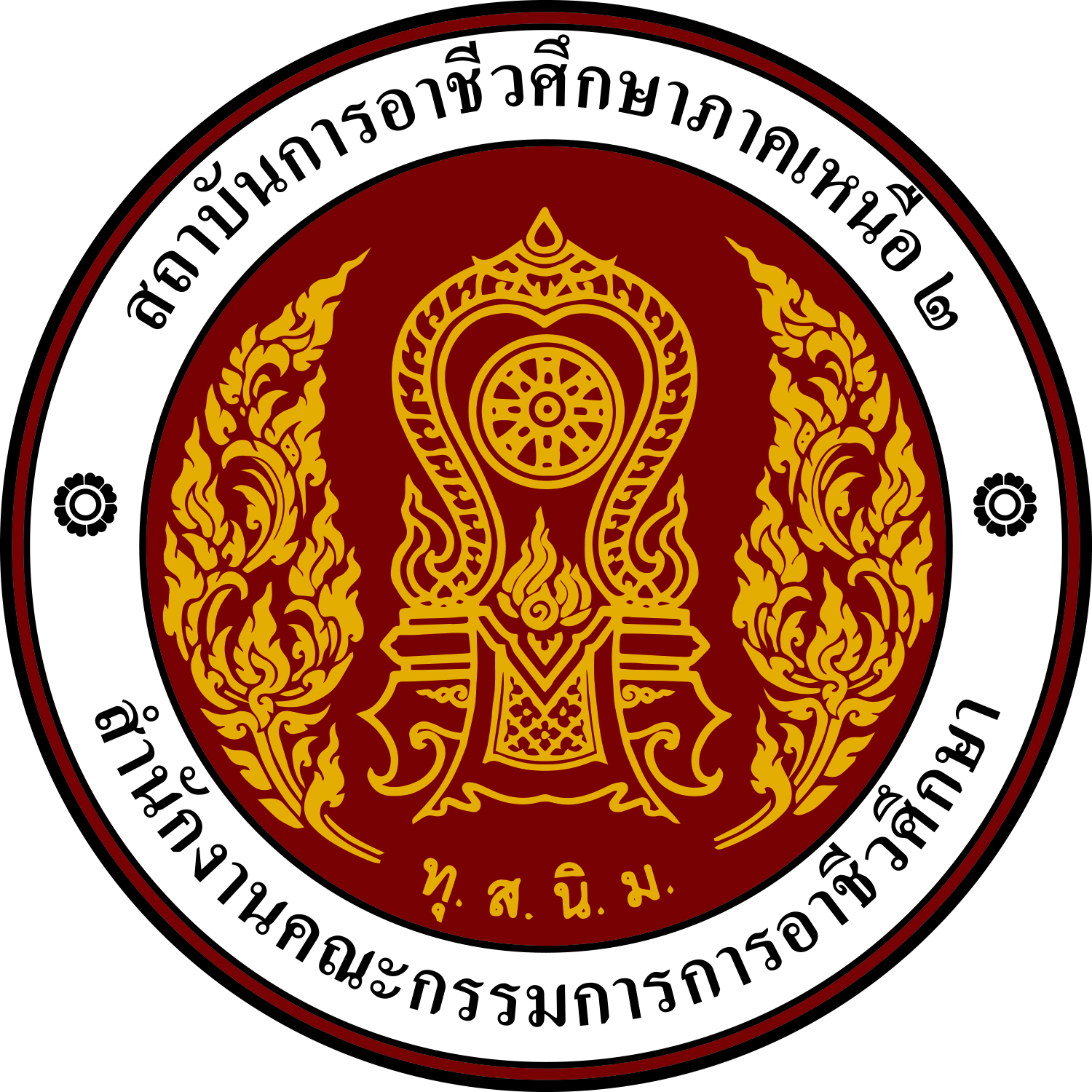 ระหว่าง		วิทยาลัย..........................สถาบันการอาชีวศึกษาภาคเหนือ 2ร่วมกับบริษัท.....................................................................บันทึกข้อตกลงฉบับนี้จัดทําขึ้นระหว่าง(ก) วิทยาลัย...............................................  สถาบันการอาชีวศึกษาภาคเหนือ 2โดย นาย.............................................. ตําแหน่ง ผู้อำนวยการสถาบันการอาชีวศึกษาภาคเหนือ 2 ตั้งอยู่เลขที่ 355 หมู่ที่ 11 ตำบลบ้านต๋อม อำเภอเมืองพะเยา จังหวัดพะเยา 56000 ซึ่งต่อไปนี้ในบันทึกข้อตกลงเรียกว่า “สถาบัน” ฝ่ายหนึ่งกับ (ข) บริษัท...................................................... โดย นาย............................................ ตําแหน่ง กรรมการผู้จัดการ บริษัท......................................................... ผู้มีอํานาจกระทําการแทนบริษัทฯ สํานักงานตั้งอยู่เลขที่ ............................................... ซึ่งต่อไปนี้ในบันทึกข้อตกลงเรียกว่า “บริษัท” อีกฝ่ายหนึ่ง	โดยที่สถาบันการอาชีวศึกษาภาคเหนือ 2 ซึ่งเป็นหน่วยงานราชการในสังกัดสำนักงานคณะกรรมการการอาชีวศึกษา กระทรวงศึกษาธิการ มีอํานาจหน้าที่ในการจัดการอาชีวศึกษาและฝึกอบรมวิชาชีพ         เพื่อพัฒนากําลังคนในระดับฝีมือ ระดับเทคนิค และระดับเทคโนโลยี ให้มีคุณภาพสอดคล้องกับการพัฒนาเศรษฐกิจและสังคม ร่วมกับ บริษัท..................................................... ซึ่งบริษัท ดําเนินธุรกิจด้าน........................................... 	ทั้งสองฝ่ายตกลงร่วมกันเพื่อการจัดการเรียนการสอนอาชีวศึกษา โดยมีรายละเอียดดังต่อไปนี้1. วัตถุประสงค์	1.1 เพื่อประสานความร่วมมือระหว่างภาครัฐและภาคเอกชนในการจัดอาชีวศึกษา	1.2 เพื่อสร้างความร่วมมือด้านการจัดการอาชีวศึกษา เอื้ออํานวยและพร้อมที่จะให้ความร่วมมือ    ในการผลิต และพัฒนากําลังคนให้มีความรู้ความสามารถและทักษะในการประกอบอาชีพให้แก่นักเรียน นักศึกษา ในสังกัดสถาบัน	1.3 เพื่อเปิดโอกาสให้นักเรียน นักศึกษา ได้เข้าฝึกประสบการณ์วิชาชีพในหน่วยงานต่าง ๆ ของบริษัท เพื่อเพิ่มพูนความรู้ ทักษะ และประสบการณ์ที่ไม่อาจหาได้จากในตําราเรียนหรือห้องเรียน ตลอดจนการร่วมพัฒนา ศักยภาพของบุคลากรและงานด้านวิชาการให้มีความก้าวหน้าสอดคล้องกับการพัฒนาเศรษฐกิจและสังคม ของประเทศ2. สถานที่ดําเนินการ	2.1 สถานศึกษาในสังกัดสถาบัน ที่มีความประสงค์เข้าร่วมโครงการ	2.2 บริษัท.....................................	2.3 สถานที่อื่นๆ โดยการตกลงร่วมกันทั้งสองฝ่าย3. ขอบเขตความร่วมมือและหน้าที่ความรับผิดชอบของ บริษัท 	3.1 บริษัท รับผิดชอบในกิจกรรมด้านต่างๆ ดังนี้		3.1.1 โปรแกรมการฝึกประสบการณ์วิชาชีพ (การฝึกอาชีพ)			บริษัท รับนักเรียน นักศึกษา จากสถานศึกษาสังกัดสถาบัน ระดับชั้น ปวช. , ปวส. และปริญญาตรี สาขาวิชา............................. และสาขาวิชาที่เกี่ยวข้องกับการดําเนินธุรกิจของบริษัท ที่มีความสมัครใจเข้าฝึกงานที่บริษัท อย่างต่อเนื่องตลอดปี โดยสามารถนําผลการทํางานมาคิดเป็นผลการเรียนภาคปฏิบัติหรือชั่วโมงฝึกอาชีพได้		3.1.2 โปรแกรมทํางานพิเศษช่วงปิดภาคเรียน หรือช่วงเวลาหนึ่งเวลาใดระหว่างปีการศึกษา			บริษัทรับนักเรียน นักศึกษา ระดับชั้น ปวช. , ปวส. และปริญญาตรี สาขาวิชา.................................... และสาขาวิชาที่เกี่ยวข้องกับการดําเนินธุรกิจของบริษัท ที่สมัครใจเข้าฝึกอาชีพที่บริษัท ในช่วงปิดภาคเรียนหรือช่วงเวลาหนึ่งเวลาใด ระหว่างปีการศึกษา ทั้งนี้ขึ้นอยู่กับการตกลงกันระหว่างสถานศึกษา กับ บริษัท		3.1.3 โปรแกรมการเรียนการสอนอาชีวศึกษาระบบทวิภาคี			บริษัท ให้ความรู้ การฝึกอบรมและฝึกทักษะวิชาชีพในด้านต่างๆ ให้แก่นักเรียน นักศึกษา ระบบทวิภาคี ระดับชั้น ปวช. , ปวส. และปริญญาตรี สาขาวิชา.................................... และสาขาวิชาที่เกี่ยวข้องกับการดําเนินธุรกิจของบริษัท รวมทั้งจัดทําแผนการเรียนการสอนตลอดจนแผนการฝึกทักษะวิชาชีพ การวัดและประเมินผลการฝึกฯ และกิจกรรม อื่นที่เกี่ยวข้องกับการจัดอาชีวศึกษาระบบทวิภาคีร่วมกับสถาบันและสถานศึกษาที่เข้าร่วมโครงการ		3.1.4 โปรแกรมการแลกเปลี่ยนความรู้และประสบการณ์ระหว่างสถานศึกษา และบริษัท			บริษัท จัดเตรียมวิทยากรในการบรรยายให้ความรู้ด้านต่างๆ ในสาขาวิชาที่เกี่ยวข้องกับ การดําเนินธุรกิจของบริษัท ให้แก่ ครู ครูฝึก นักเรียน นักศึกษา ในสังกัดสถาบัน รวมทั้งการจัดพาคณะครู นักเรียน นักศึกษา ศึกษาดูงาน เยี่ยมชม การดําเนินกิจการของบริษัท หรือหน่วยงานที่เกี่ยวข้องตามความเหมาะสม ทั้งนี้ รวมถึงการส่งเสริมพัฒนาบุคลากรในองค์กร และการวิพากษ์หลักสูตรสําหรับพัฒนาการเรียนการสอน	3.2 บริษัท จะเป็นผู้แจ้งจํานวนนักเรียน นักศึกษา ที่บริษัทฯ ประสงค์จะรับในแต่ละสาขาวิชาและช่วงเวลา ให้สถานศึกษาสังกัดสถาบันทราบ โดยสัมพันธ์กับระยะเวลาการเปิด/ปิดภาคเรียนของสถานศึกษา	3.3 บริษัท จะจัดครูฝึก อุปกรณ์ และสถานที่ ในการจัดการเรียนการสอนและการฝึกอบรมที่จําเป็น ให้เพียงพอต่อนักเรียน นักศึกษาที่เข้าร่วมโครงการ	3.4 บริษัท ร่วมกับสถาบัน กําหนดวิธีการนิเทศ ติดตามและประเมินผล เพื่อพัฒนาและปรับปรุงแก้ไข ปัญหา อุปสรรคร่วมกัน	3.5 บริษัท จะสนับสนุนเรื่องค่าใช้จ่ายในการเข้าฝึกปฏิบัติงานและจะแจ้งสิทธิประโยชน์ต่างๆ ที่นักเรียน นักศึกษาจะได้รับในการเข้าร่วมโครงการ ตลอดจนเงื่อนไขและหลักเกณฑ์ที่นักเรียน นักศึกษา จะต้องปฏิบัติ ให้ทราบและทําความเข้าใจระหว่างกันก่อนเข้าโครงการ4. ขอบเขตความร่วมมือและหน้าที่รับผิดชอบของสถาบัน	4.1. สถาบันรับผิดชอบในกิจกรรมด้านต่างๆ ดังนี้		4.1.1 จัดโปรแกรมการฝึกประสบการณ์วิชาชีพ (การฝึกอาชีพ)			สถาบันสนับสนุนด้านการประชาสัมพันธ์เผยแพร่ข้อมูลข่าวสารโครงการความร่วมมือกับบริษัท ให้นักเรียน นักศึกษาทราบ และดําเนินการจัดส่งนักเรียน นักศึกษาสังกัดสถาบัน เข้าฝึกอาชีพที่บริษัท และสถานศึกษาในสาขาวิชาที่บริษัทแจ้งความจํานง หรือตามที่ตกลงกันระหว่างบริษัทและสถานศึกษา		4.1.2 จัดโปรแกรมช่วงปิดภาคเรียนหรือช่วงเวลาใดเวลาหนึ่งระหว่างปีการศึกษาของสถานศึกษาสังกัดสถาบัน			สนับสนุนด้านการประชาสัมพันธ์เผยแพร่ข้อมูลข่าวสารโครงการความร่วมมือกับบริษัท ให้นักเรียน นักศึกษาทราบ และดําเนินการจัดส่งนักเรียน นักศึกษาสังกัดสถาบัน เข้าปฏิบัติงานในช่วงปิดภาคเรียน หรือช่วงเวลาใดเวลาหนึ่งระหว่างปีการศึกษา ทั้งนี้ โดยตามความสมัครใจของนักเรียน นักศึกษา และขึ้นอยู่กับ การตกลงกันระหว่างสถานศึกษากับบริษัท		4.1.3 จัดโปรแกรมการเรียนการสอนอาชีวศึกษาระบบทวิภาคี			สถาบัน ร่วมกับ บริษัท จัดการเรียนการสอนอาชีวศึกษาระบบทวิภาคีให้แก่นักเรียน นักศึกษา ระบบทวิภาคี ในระดับชั้น ปวช. , ปวส. และปริญญาตรี สาขาวิชา....................................           และสาขาวิชาที่เกี่ยวข้องกับการดําเนินธุรกิจของบริษัท ตลอดจนจัดทําแผนการเรียนการสอนร่วมกับบริษัท ทั้งนี้ขึ้นอยู่กับการตกลงกันระหว่างสถานศึกษา กับบริษัท		4.1.4 จัดโปรแกรมการแลกเปลี่ยนความรู้และประสบการณ์ระหว่างสถาบันกับบริษัท	4.2 สถาบันจะจัดส่งนักเรียน นักศึกษา เข้าปฏิบัติตามโปรแกรมต่างๆ ของบริษัทในแต่ละสาขาวิชาและ ช่วงเวลาตามที่ได้ตกลงกัน	4.3 สถาบันร่วมกับบริษัทกําหนดวิธีการนิเทศ ติดตามและประเมินผล เพื่อพัฒนาและปรับปรุงแก้ไขปัญหา อุปสรรคร่วมกัน 5. ข้อจํากัดความรับผิดชอบอื่นๆ	นักเรียน นักศึกษา ที่เข้าร่วมโครงการจะต้องปฏิบัติตามกฎระเบียบหรือข้อบังคับหรือข้อตกลงใดๆ ที่ทําไว้กับบริษัท หากบริษัท มีเหตุสุดวิสัยหรือเหตุขัดข้องประการใด ๆ ในการรับนักเรียน นักศึกษา เข้าร่วม โครงการ บริษัทมีสิทธิขอระงับหรือเปลี่ยนแปลงการรับนักเรียน นักศึกษาในครั้งนั้น ๆ ได้ โดยบริษัทต้องแจ้งเป็นลายลักษณ์อักษรให้สถาบันทราบล่วงหน้าไม่น้อยกว่าสามสิบวันก่อนการดําเนินการใด ๆ	สถาบันจะต้องยืนยันรายละเอียดต่าง ๆ เกี่ยวกับจํานวนและสาขาวิชาของนักเรียน นักศึกษาแต่ละโครงการ ให้บริษัททราบล่วงหน้าเป็นลายลักษณ์อักษรไม่น้อยกว่าสามสิบวัน นับแต่วันที่บริษัทได้แจ้งให้สถาบันรับทราบ ทั้งนี้ บริษัทมีอํานาจในการพิจารณาการเปลี่ยนแปลง แก้ไข ยกเลิก รายละเอียดเกี่ยวกับโปรแกรมและจํานวน นักเรียน นักศึกษาได้ตามความเหมาะสม6. การเปลี่ยนแปลง และยกเลิกข้อตกลง	หากสถาบันและบริษัทฝ่ายใดฝ่ายหนึ่งหรือทั้งสองฝ่าย มีความประสงค์ที่จะแก้ไขรายละเอียดของข้อตกลง ให้เป็นประการใดแล้วจะต้องแจ้งให้อีกฝ่ายหนึ่งทราบไม่น้อยกว่าสามสิบวัน และเมื่อทั้งสองฝ่ายเห็นชอบร่วมกัน ในบระเด็นที่ขอเปลี่ยนแปลงแก้ไขแล้วให้บันทึกเป็นลายลักษณ์อักษรไว้เป็นหลักฐานและมีผลบังคับใช้ในเวลา ที่ตกลงกัน	หากฝ่ายใดฝ่ายหนึ่งประสงค์จะบอกเลิกบันทึกข้อตกลงความร่วมมือ ให้ฝ่ายนั้นมีหนังสือบอกกล่าว ล่วงหน้าไปยังอีกฝ่ายหนึ่งก่อนเริ่มปีการศึกษาใหม่ เป็นเวลาไม่น้อยกว่าหกสิบวัน และทั้งสองฝ่ายตกลงจะไม่เรียกร้องค่าเสียหายใด ๆ ต่อกัน แต่ทั้งนี้ต้องไม่กระทบต่อการจัดการเรียนการสอนและการฝึกปฏิบัติงานของนักเรียน นักศึกษา7. ระยะเวลาความร่วมมือ	บันทึกข้อตกลงความร่วมมือนี้มีระยะเวลาห้าปี และมีผลนับตั้งแต่วันที่ทั้งสองฝ่ายได้ลงนามในบันทึก ข้อตกลงความร่วมมือเป็นต้นไป8. การลงนามความร่วมมือ	บันทึกข้อตกลงความร่วมมือฉบับนี้อาจมีการเพิ่มเติม ปรับปรุง แก้ไข หรือขยายความร่วมมือ ได้ตามความเหมาะสมด้วย ความเห็นชอบของทั้งสองฝ่ายโดยการทําเป็นบันทึกข้อตกลงเพิ่มเติมแนบท้าย และให้ถือเป็นส่วนหนึ่งของข้อตกลงฉบับนี้	บันทึกข้อตกลงฉบับนี้ทําขึ้นสองฉบับ โดยมีข้อความถูกต้องตรงกัน ทั้งสองฝ่ายได้อ่านและเข้าใจ    โดยรายละเอียดตลอดแล้ว เพื่อแสดงถึงความตั้งใจจริงของทั้งสองฝ่าย จึงได้ลงลายมือชื่อไว้เป็นสําคัญร่วมกัน ต่อหน้าพยาน เมื่อวันที่ ………………………. ณ …………………………………..สถาบันการอาชีวศึกษาภาคเหนือ 2			บริษัท .......................................................ลงชื่อ....................................................			      ลงชื่อ....................................................      (...................................................)				(...................................................)ผู้อำนวยการสถาบันการอาชีวศึกษาภาคเหนือ 2				กรรมการผู้จัดการลงชื่อ..................................................(พยาน)		      ลงชื่อ............................................. (พยาน)      (...................................................)				(...................................................)ผู้อำนวยการวิทยาลัย.........................................		              ประธานกรรมการบริษัทลงชื่อ..................................................(พยาน)		      ลงชื่อ............................................. (พยาน)      (...................................................)				(...................................................)รองผู้อำนวยการวิทยาลัย.........................................		                   ............................